Lección 3: Suma a tu maneraSumemos números hasta 1,000.Calentamiento: Conversación numérica: Centenas, decenas y unidadesEncuentra mentalmente el valor de cada expresión.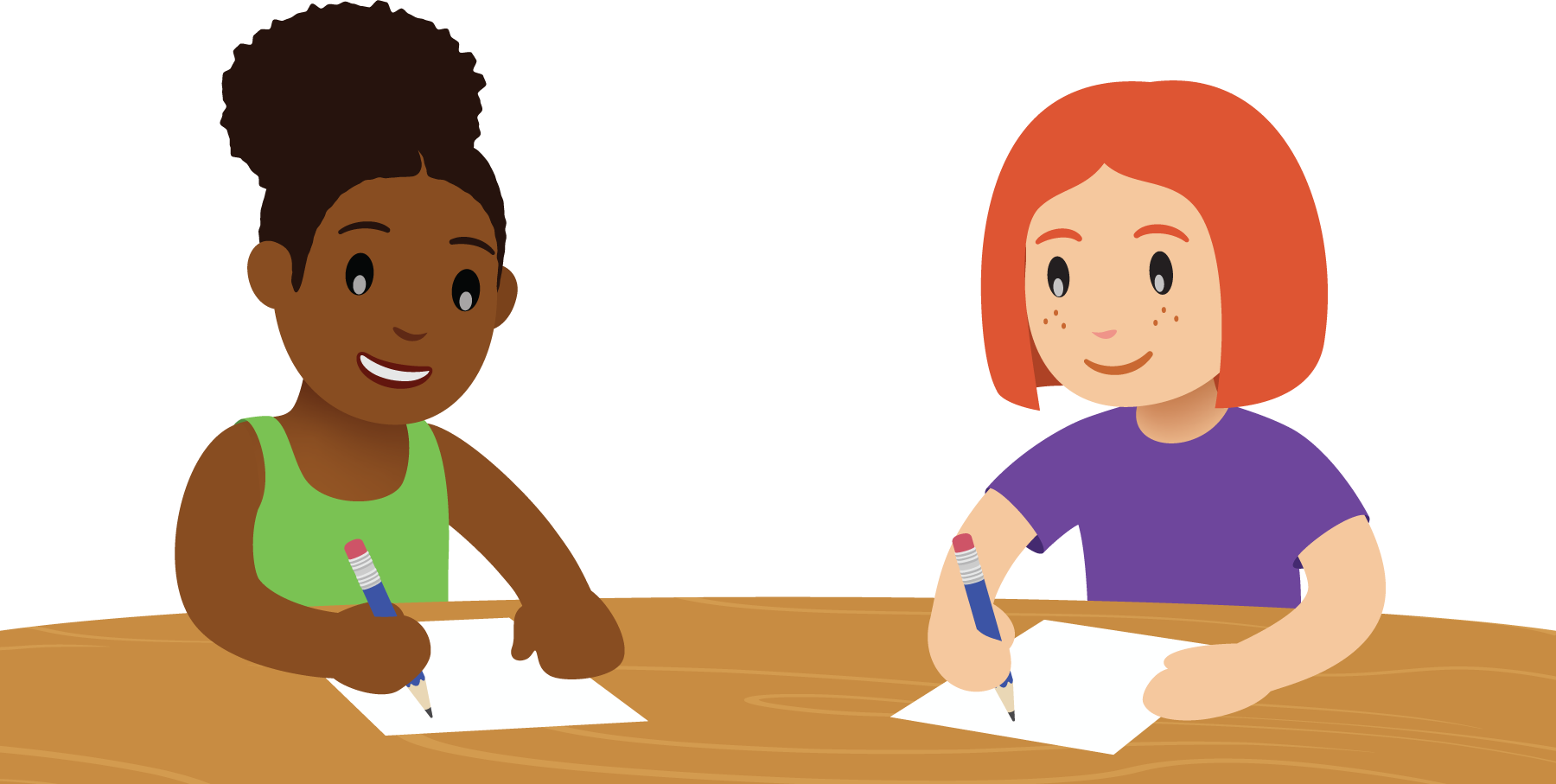 3.1: Estrategias para sumarEncuentra el valor de cada suma de cualquier forma que tenga sentido para ti. Explica o muestra tu razonamiento.3.2: Dos maneras de sumarAndre encontró el valor de . Este es su trabajo.Clare encontró el valor de . Este es su trabajo.Con tu pareja, discute:¿En qué son diferentes el trabajo de Andre y el trabajo de Clare?¿En qué se parecen?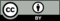 © CC BY 2021 Illustrative Mathematics®